Bewegungsspiele in Französisch So geht`s:Die Kinder stehen an der Grundlinie des Spielfeldes. Ihnen gegenüber steht der freiwillige Fänger „Monsieur crocodile“. Nun sprechen die Kinder ihren Satz gemeinsam. Gibt der Fänger die Erlaubnis, zur anderen Seite zu gehen, indem er die Farbe der Kleidung vorschreibt, können alle mit der entsprechenden Farbe gemütlich zur anderen Seite wechseln. Kinder, deren Kleidung andere Farben haben, bringen sich rennend  in Sicherheit, der „monsieur crocodile“ wird sie sonst versuche zu fangen. Wer gefangen wurde, hilft seinem „monsieur crocodile“.So wird’s gesagt:Kinder: Monsieur crocodile pouvons-nous traverser la rivièreM. crocodile : oui, si tu portes un vétêments rouge.Variante :Die Kinder erfinden weitere FortbewegungsartenDie Antwort von monsieur crocodile präzisieren: z.B. un pantalon long et vert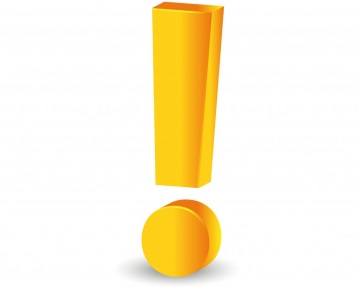 Das Spiel ist jedem anderen Themenkreis zuzuordnen